Экспертное заключениена проект постановления администрации Петропавловск-Камчатского городского округа «О внесении изменений в постановление администрации Петропавловск-Камчатского городского округа от 31.10.2013 № 3183 «Об утверждении муниципальной программы «Энергоэффективность, развитие энергетики и коммунального хозяйства, обеспечение жителей Петропавловск-Камчатского городского округа коммунальными услугами, услугами по благоустройству территории и охрана окружающей среды»16 июля 2015 года	                                                                      № 01-07/20-03/эНастоящее экспертное заключение подготовлено инспектором Контрольно-счетной палаты Петропавловск-Камчатского городского округа З.Г. Алтонченко на основании статьи 2 Положения о Контрольно-счётной палате Петропавловск-Камчатского городского округа, статьи 9 Федерального закона от 07.02.2011 № 6-ФЗ, статьи 10 решения Городской Думы Петропавловск-Камчатского городского округа от 27.12.2009 №173-нд.Представленный на экспертизу проект постановления администрации Петропавловск-Камчатского городского округа «О внесении изменений в постановление администрации Петропавловск-Камчатского городского округа от 31.10.2013 № 3183 «Об утверждении муниципальной программы «Энергоэффективность, развитие энергетики и коммунального хозяйства, обеспечение жителей Петропавловск-Камчатского городского округа коммунальными услугами, услугами по благоустройству территории и охрана окружающей среды» разработан Комитетом городского хозяйства администрации Петропавловск-Камчатского городского округа.Согласно проекту, изменения, вносимые в постановление администрации Петропавловск-Камчатского городского округа от 31.10.2013 № 3183, обусловлены уточнением объёмов финансирования, с целью их приведения в соответствие с бюджетными ассигнованиями, утверждёнными Решением Городской Думы Петропавловск-Камчатского городского округа от 26.06.2015 № 323-нд «О внесении изменений в Решение Городской Думы Петропавловск-Камчатского городского округа от 17.12.2014 № 276-нд «О бюджете Петропавловск-Камчатского городского округа на 2015 год и плановый период 2016-2017 годов».Так, по результатам рассмотрения представленного проекта, установлено следующее:Таблица № 1(тыс. руб.)Из Таблицы № 1 следует, что корректировка объёмов финансирования произведена:- по краевому бюджету: в 2015 году увеличено финансирование на 136830,3 тыс. рублей (17,8%) в связи с доведёнными бюджетными ассигнованиями из краевого бюджета; в 2016-2017 годах финансирование не изменяется;- по бюджету городского округа: в 2015 году увеличено финансирование на 158176,1 тыс. рублей (13%); в 2016 году на 1668,6 тыс. рублей (0,1%) и в 2017 году на 2000,0 тыс. рублей (0,1%) по результатам проведённой оптимизации расходов, в пределах доведённых до главных распорядителей бюджетных средств лимитов бюджетных ассигнований;- по внебюджетным источникам: в 2015 году уменьшено финансирование на 149324,9 тыс. рублей (100%); в 2016 году на 16237,6 тыс. рублей (100%); в 2017 году финансирование изначально не планировалось. Планирование уменьшения финансирования в 2015-2016 годах производится в связи с отсутствием финансовых возможностей исполнителя.Объёмы финансирования муниципальной программы по 2015-2017 годам сформированы на основании перечня и объёмов бюджетных ассигнований, планируемых к реализации в очередных финансовых годах и соответствуют показателям бюджета Петропавловск-Камчатского городского округа на 2015 год и плановый период 2016-2017 годов. Анализ планируемых корректировок в 2015 году в разрезе подпрограмм, показал следующее:Таблица № 2(тыс. руб.)Из Таблицы № 2 следует, что корректировка объёмов финансирования по подпрограммам произведена следующим образом:Подпрограмма «Энергосбережение и повышение энергетической эффективности» уменьшены объёмы финансирования на общую сумму 114977,9 тыс. рублей (16,5%) за счёт:- увеличения объёмов финансирования на 8634,8 тыс. рублей, в том числе:3593,9 тыс. рублей (41,6%) на предоставление гарантий и мер социальной поддержки населения за счёт средств городского округа;2540,9 тыс. рублей (29,4%) на обеспечение реализации муниципальных услуг и функций, в том числе по выполнению государственных полномочий Камчатского края (содержание муниципальных учреждений городского округа);2000,0 тыс. рублей (23,2%) на организацию учёта потребления коммунальных ресурсов;500,0 тыс. рублей (5,8%) на содержание, капитальный и текущий ремонт объектов нежилого фонда муниципальной собственности.- уменьшения объёмов финансирования на 123612,7 тыс. рублей на предоставление гарантий и мер социальной поддержки населения за счёт средств краевого бюджета.Подпрограмма «Модернизация жилищно-коммунального хозяйства» уменьшены объёмы финансирования на общую сумму 20445,8 тыс. рублей (5,4%) за счёт:- увеличения объёмов финансирования на 239625,3 тыс. рублей, в том числе:113789,7 тыс. рублей (47,5%) на содержание, капитальный и текущий ремонт объектов водоснабжения и водоотведения, в том числе: 113112,8 тыс. рублей – средства краевого бюджета; 676,9 тыс. рублей – средства городского округа;81379,8 тыс. рублей (34%) на специализированные работы и услуги (межевание, кадастровые работы, оценка, охрана, энергоаудит, страхование), в том числе: 46555,9 тыс. рублей - средства краевого бюджета; 34823,9 тыс. рублей – средства городского округа;21312,4 тыс. рублей (8,9%) на организацию учёта потребления коммунальных ресурсов, в том числе: 21144,2 тыс. рублей - средства краевого бюджета; 168,2 тыс. рублей – средства городского округа;12268,9 тыс. рублей (5,1%) на содержание, капитальный и текущий ремонт объектов теплоснабжения и электроснабжения за счёт средств краевого бюджета;6711,0 тыс. рублей (2,8%) на устройство ограждений объектов и территорий городского округа (зон санитарной охраны водозабора и резервуаров чистой воды; лицензионная деятельность предприятия с целью добычи питьевых подземных вод для водоснабжения городского округа);4163,5 тыс. рублей (1,7%) на компенсацию расходов по обеспечению пожарной безопасности объектов, в том числе проведение ремонтно-восстановительных работ технических устройств наружного противопожарного водоснабжения (пожарные гидранты).- уменьшения объёмов финансирования на 260071,1 тыс. рублей, в том числе:259579,9 тыс. рублей (99,8%) на осуществление капитальных вложений в объекты водоснабжения и водоотведения, в том числе: 89524,3 тыс. рублей - средства краевого бюджета; 20730,7 тыс. рублей – средства городского округа; 149324,9 тыс. рублей – внебюджетные средства;491,2 тыс. рублей (0,2%) на содержание, капитальный и текущий ремонт объектов теплоснабжения и электроснабжения за счёт средств городского округа.Подпрограмма «Комплексное благоустройство Петропавловск-Камчатского городского округа» увеличены объёмы финансирования на общую сумму 277994,0 тыс. рублей (27,7%) за счёт:- увеличения объёмов финансирования на 299001,2 тыс. рублей, в том числе:243308,6 тыс. рублей (81,4%) на содержание, капитальный и текущий ремонт автомобильных дорог общего пользования, внутриквартальных дорог, придомовых проездов и дорожной инфраструктуры, в том числе: 155091,6 тыс. рублей - средства краевого бюджета; 88217,0 тыс. рублей – средства городского округа;12299,0 тыс. рублей (4,1%) на организацию муниципальных мероприятий (смотры, конкурсы, фестивали, выставки, ярмарки, семинары, круглые столы, соревнования, праздничные мероприятия, гуляния, субботники, учения, чествования);11591,2 тыс. рублей (3,9%) на благоустройство объектов и территорий городского округа (озеленение, ландшафтное оформление, выращивание цветочной рассады, подготовка и содержание цветников);11475,5 тыс. рублей (3,8%) на капитальные вложения городского округа (обустройство мест захоронения в восточной части г. Петропавловска-Камчатского);8257,5 тыс. рублей (2,8%) на приобретение в муниципальную собственность и установку объектов движимого имущества (контейнеров для мусора, устройство беседок для крупногабаритных отходов, приобретение коммунальной техники, в том числе мусоровозов и автопогрузчиков);7227,6 тыс. рублей (2,4%) на обеспечение реализации муниципальных услуг и функций, в том числе по выполнению государственных полномочий Камчатского края /содержание муниципальных учреждений городского округа/ (мероприятия по благоустройству городского округа, развитие улично-дорожной сети);1694,5 тыс. рублей (0,6%) на проведение работ по лесоустройству лесов и разработку лесохозяйственного регламента лесничества городского округа;1353,3 тыс. рублей (0,5%) на осуществление капитальных вложений в объекты нежилого фонда (реконструкция сквера у ДК КГТУ в г. Петропавловске-Камчатском)41044,0 тыс. рублей (0,3%) на содержание, капитальный и текущий ремонт и устройство линий наружного освещения за счёт средств краевого бюджета;750,0 тыс. рублей (0,2%) на содержание, капитальный и текущий ремонт и установку объектов благоустройства за счёт средств краевого бюджета (подпорные стенки, лестничные переходы, детские площадки).- уменьшения объёмов финансирования на 21007,2 тыс. рублей, в том числе:7186,5 тыс. рублей (34,2%) на благоустройство мест массового отдыха граждан (содержание биотуалетов, содержание объектов ландшафтной архитектуры, освещение внешнего благоустройства);5402,2 тыс. рублей (25,7%) на содержание, капитальный и текущий ремонт и установку объектов благоустройства (подпорные стенки, лестничные переходы, детские площадки;5259,5 тыс. рублей (25%)на содержание, капитальный и текущий ремонт и устройство линий наружного освещения;1500,0 тыс. рублей (7,2%) на ликвидацию движимого и недвижимого имущества (освобождение земельных участков от самовольно установленных объектов движимого и недвижимого имущества);874,7 тыс. рублей (4,2%) на содержание, капитальный и текущий ремонт объектов нежилого фонда муниципальной собственности (уплата налогов и сборов, обеспечение сохранности муниципального имущества);784,4 тыс. рублей (3,7%) на организацию вывоза тел умерших и погибших граждан городского округа.Подпрограмма «Ликвидация экологического ущерба от накопленного объёма бытовых и промышленных отходов» увеличены объёмы финансирования на общую сумму 1916,2 тыс. рублей (9,7%), в том числе:1407,3 тыс. рублей (73,4%) на сбор, вывоз, утилизацию отходов и санитарную обработку;508,9 тыс. рублей (26,6%) на организацию муниципальных мероприятий (смотры, конкурсы, фестивали, выставки, ярмарки, семинары, круглые столы, соревнования, праздничные мероприятия, гуляния, субботники, учения, чествования);Подпрограмма «Обеспечение реализации муниципальной программы» увеличены объёмы финансирования на общую сумму 1195,0 тыс. рублей (3,5%) на обеспечение исполнения мероприятий программ и полномочий органов администрации городского округа, в том числе выполнение государственных полномочий Камчатского края (содержание органов администрации городского округа).В 2016 году планируется уменьшить объёмы финансирования на общую сумму 14569,0 тыс. рублей (0,8%) за счёт:- увеличения объёмов финансирования на 2000,0 тыс. рублей на мероприятия по организации учёта потребления коммунальных ресурсов (установка индивидуальных приборов учёта);- уменьшения объёмов финансирования на 16569,0 тыс. рублей на осуществление капитальных вложений в объекты водоснабжения и водоотведения, в том числе: 16237,6 тыс. рублей – средства краевого бюджета; 331,4 тыс. рублей – средства городского округа.В 2017 году планируется увеличить объёмы финансирования на 2000,0 тыс. рублей (0,1%) на мероприятия по организации учёта потребления коммунальных ресурсов (установка индивидуальных приборов учёта);В соответствии с изменениями, вносимыми в перечень мероприятий и объёмы финансирования, разработчиком проекта осуществлены корректировки целевых индикаторов и текстовой части программы.Таким образом, рассмотрев проект постановления администрации Петропавловск-Камчатского городского округа «О внесении изменений в постановление администрации Петропавловск-Камчатского городского округа от 31.10.2013 № 3183 «Об утверждении муниципальной программы «Энергоэффективность, развитие энергетики и коммунального хозяйства, обеспечение жителей Петропавловск-Камчатского городского округа коммунальными услугами, услугами по благоустройству территории и охрана окружающей среды», Контрольно-счётная палата считает вносимые изменения обоснованными.Замечаний к проекту постановления нет.ИнспекторКонтрольно-счётной палатыПетропавловск-Камчатского городского округа	                                                                      З.Г. Алтонченко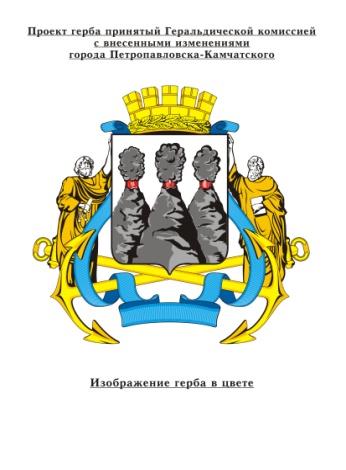 КОНТРОЛЬНО-СЧЁТНАЯ ПАЛАТАПетропавловск-Камчатского городского округаСоветская ул., д.22, Петропавловск-Камчатский, 683000 тел. (4152) 23-52-51№Наименование показателя2014201520162017Всего1Общая сумма объёмов финансирования, утверждённая Постановлением Администрации ПКГО от 31.10.2013 № 31831064339,72137552,31923946,91964821,77090660,6В том числе:1)Краевой бюджет719709,7770605,8676606,4676579,02843500,92)Бюджет городского округа343286,61217621,61231102,91288242,74080253,83)Внебюджетный источник1343,4149324,916237,60,0166905,92Общая сумма объёмов финансирования по проекту постановления1064339,72283233,81909377,91966821,77223773,1В том числе:1)Краевой бюджет719709,7907436,1676606,4676579,02980331,22)Бюджет городского округа343286,61375797,71232771,51290242,74242098,53)Внебюджетный источник1343,40,00,00,01343,43Отклонение (стр.2-стр.1)0,0145681,5(-14569,0)2000,0133112,54В т. ч. (по отклонению):1)Краевой бюджет0,0136830,30,00,0136830,32)Бюджет городского округа0,0158176,11668,62000,0161844,73)Внебюджетный источник0,0(-149324,9)(-16237,6)0,0(-165562,5)№Наименование показателяПостановление Администрации ПКГО от 31.10.2013 № 3183 Проект ОтклонениеОтклонение№Наименование показателяПостановление Администрации ПКГО от 31.10.2013 № 3183 Проект Сумма% 1Энергосбережение и повышение энергетической эффективности698000,1583022,2(-114977,9)(-16,5)2Модернизация жилищно-коммунального хозяйства380585,5360139,7(-20445,8)(-5,4)3Комплексное благоустройство ПКГО1005289,61283283,6277994,027,74Ликвидация экологического ущерба от накопленного объёма бытовых и промышленных отходов19710,721626,91916,29,7%5Обеспечение реализации мероприятий муниципальной программы33966,435161,41195,03,5Всего:2137552,32283233,8145681,56,8